DRAFT AGENDA PHYSICAL OPEN CONSULTATIONS OF THE COUNCIL WORKING GROUP ON INTERNATIONAL INTERNET-RELATED PUBLIC POLICY ISSUES3 February 201709:00 – 12:00 and 14:30 – 17:30 hoursRoom H, ITU Headquarters, Geneva










ANNEX PANEL DISCUSSION  
Date and time: Friday, 3 February 2017, from 9.00 to 10.30

Venue: Room H, ITU Headquarters, Geneva, SwitzerlandFormat: Interactive panel discussion, followed by Q&A
------------------​Speakers:Mr. Bocar Ba, CEO, SAMENA Telecommunications Council
Ms. Esperanza Magpantay, Senior Statistician, ICT Data and Statistics Division, ITU
Mr. Michael Kende, Senior Fellow, Internet Society 
Moderator:Mr. Alex Wong, Head, Global Challenge Partnerships, World Economic Forum (WEF) PHYSICAL OPEN CONSULTATIONS OF THE COUNCIL WORKING GROUP ON INTERNATIONAL INTERNET-RELATED PUBLIC POLICY ISSUES 
Geneva, 3 February 2017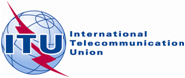 INTERNATIONAL TELECOMMUNICATION UNIONDocument OPCWGINT4/1-E (Rev.2)26 January 2017English onlyItem1Introductory remarks2Adoption of the Agenda3Panel Discussion (See Annex)4Discussion of responses from all stakeholders to the Online Open Consultations OPCWGINT4/25Presentation of Summary of the Online and Physical Open Consultations 